Febrero 2 de 2015                                          Las profesiones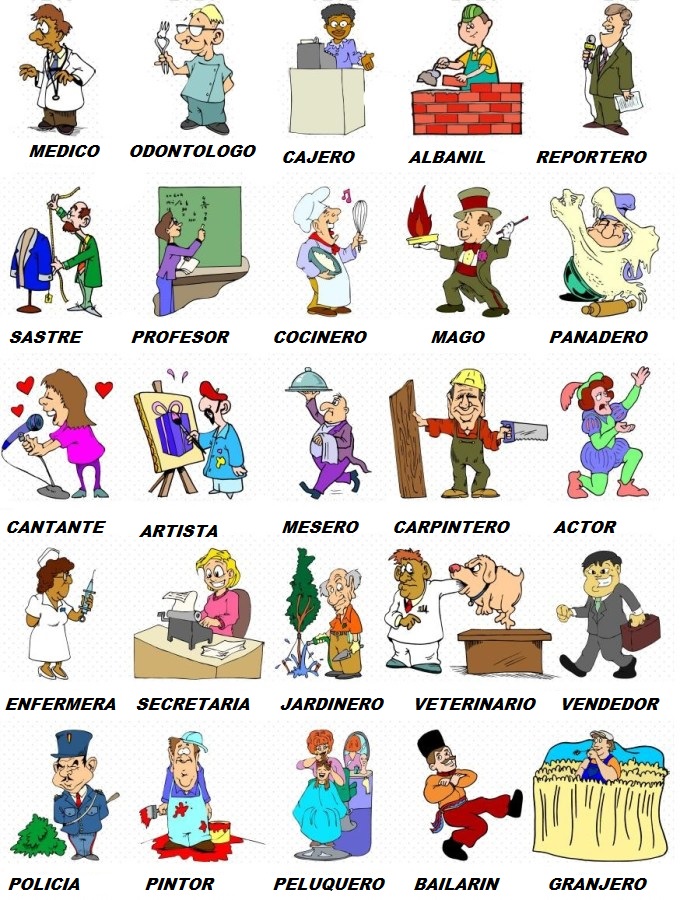 AvisosSe prohibe Se necesitaSe requireSe buscaNo se puedeNo se debeAdvertenciaFavor no.Se puedeNo se puedeContestar el telefonoVigilarPintarPlantar floresBailarCultivarMotilarCantarHacer panInyectarCurar animalesVender Hacer trucosAttender clientsCortar maderaActuarCocinarEnsenarLimpiar los dientesCurar a los enfermosCoser InformarConstruerContar dinero